. PROGRAMMA 		CONGRES 		      13 APRIL 2019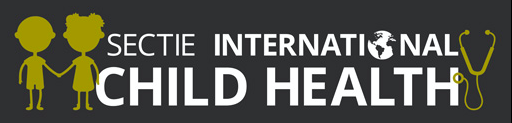 Ouwehands Dierenpark, Grebbeweg 111, 3911AV Rhenen.   www.ouwehands.nl Aanmelden via www.intchildhealth.nl   contact via info@intchildhealth.nl  .   ACCREDITATIE IS AANGEVRAAGD08.30 – 09.00				registratiePathologie09.00 – 09.20				Buruli Ulcer  					Janine de Zeeuw											PhD, coordinator LC Global Health, UMCG09.25 – 09.55				Kinder-IC in Malawi 				Job Calis 											PhD, kinderarts-intensivist, VU-AMC09.55 – 10.05				discussie					10.05 – 10.20			Thee pauzeOnderwijs10.20 -  10.40				Competency Based Education  		Janet L. Lewis 											MA, MSN, CNM		10.40 – 11.00				Challenges for training in Sierra Leone	Carine Sturris                                                                                                                                                AIGT11.00 – 11.20				Virtual Reality in HBB demo	  		WARP STUDIO/J.Punt											kinderarts, AIGT		11.20 – 11.30 				Virtual Reality in ETAT bij MSF  		Harriet Roggeveen					een pilot verslag in lrc’s                                     Pediatric Advisor, AZG-Nederland11.30 – 11.50				E-learning pediatric endocrinology		Annemieke Boot 		                             	and diabetes in lrc’s				AIGT, kinderarts-endocrinoloog UMCG11.50 – 12.00				discussie12.00 – 13.00			Lunch – bezoek dierentuinVluchtelingkinderen13.00 – 13.15				update richtlijn vluchtelingkinderen	 	Albertine Baauw,											kinderarts, AIGT13.20 – 13.40				vluchtelingkinderen op Lesbos;		Hanna Benjeddieen persoonlijk verslag	Medisch Coordinator  Stichting Bootvluchteling, kinderarts in opleiding AMC13.45 – 14.05				vluchtelingkinderen: AMV’s en ouders aan het woord;		Chanine BrouwersVerslag van focus groep discussie		Masters Communication, Health and Life Sciences, Specialisation in Health and Society, Wageningen University 14.05 – 14.15				discussie14.25 – 14.40			Thee pauzeWorkshops14.40 – 15.30 2x			workshop interculturele communicatie	Eva van Ooijen,MSc,  freelance trainer bij KIT Intercultural Professionals. 					of workshop intervisie			Ilonka Brugeman15.40 – 16.30 2x			workshop capacity building			Hermen Ormel of Mahdi								16.30				 Afsluiting/Borrel